Table 1. Characterictics of patients according to Paris classification and maintenance therapy.Table 2.  Comparing questionnaire to the software total fiber [g/day] estimation.β1  and β0  - regression coefficientsR2- coefficient of determinationSE - standard errorFigure 1. Comparing questionnaire to the software total fiber estimation: expected and observed fiber levels estimated with questionnaire method. Differences Fiberquestionnaire – Fibersoftware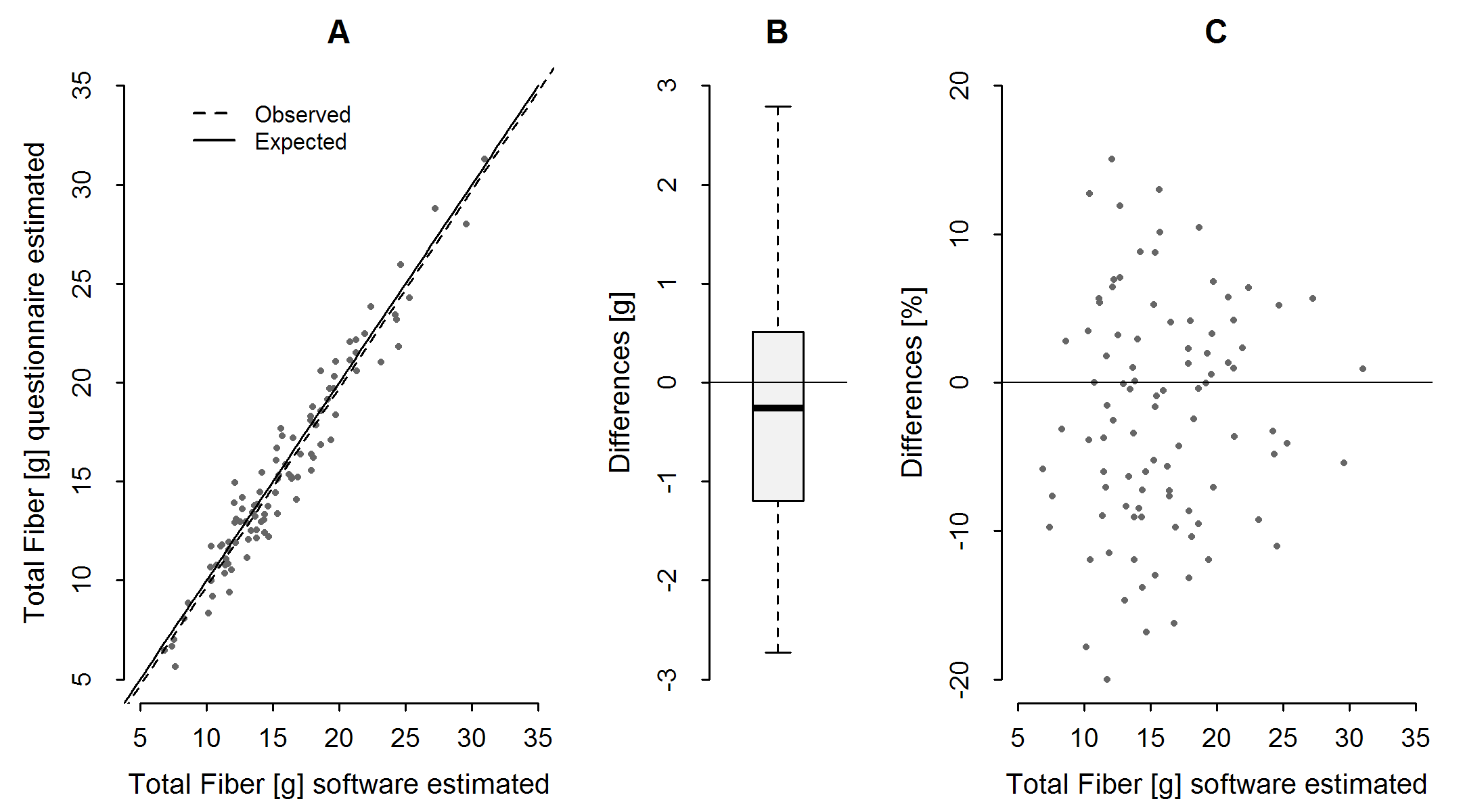 Characteristics Patients (n,%)Ulcerative colitis (n=22)Ulcerative colitis (n=22)Extent Proctosigmoiditis (E1) Left-sided colitis (E2)  Extensive colitis (E3) Pancolitis (E4)  0 (0)6 (27)0 (0)16 (73)SeverityNever severe (S0)22 (100)Crohn’s disease (n=28)Crohn’s disease (n=28)Age at diagnosis0–<10y (A1a)10–<17 y (A1b)17–40 y (A2)9 (32)18 (64)1 (4)Disease locationTerminal ileum (L1) Colon (L2) Ileum and colon (L3) Upper gastrointestinal tract (L4a)Upper gastrointestinal tract (L4b)4 (14)10 (36)12 (43)13 (46)0 (0)BehaviorNonstricturing, nonpenetrating (B1)28 (100)GrowthNo evidence of growth delay (G0)Growth delay (G1)23 (82)5 (18)Maintenance therapy:5-ASA5-ASA+immunosuppressants5-ASA+ biologics    23 (47.9)23 (47.9)2 (4.2)ParameterEstimatedCI95%CI95%p-valueβ11.0010.9511.0520.9633β0-0.334-1.1660.4990.4284R2 = 0.942; SE = 1.217 gR2 = 0.942; SE = 1.217 gR2 = 0.942; SE = 1.217 gR2 = 0.942; SE = 1.217 gR2 = 0.942; SE = 1.217 g